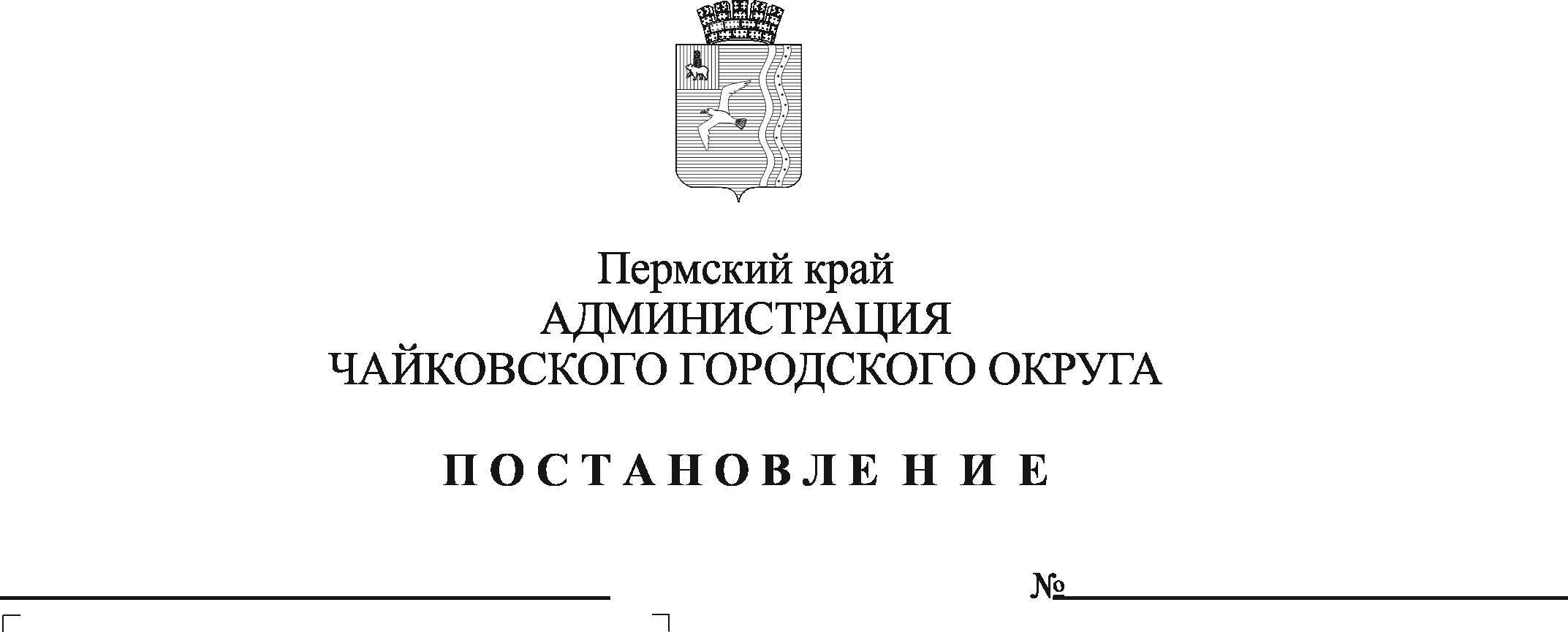 В соответствии с Федеральными законами от 21 декабря 1994 г. № 68 -ФЗ «О защите населения и территорий от чрезвычайных ситуаций природного и техногенного характера», от 6 октября 2003 г. № 131-ФЗ «Об общих принципах организации местного самоуправления в Российской Федерации», постановлением Правительства Российской Федерации от 30 декабря 2003 г. № 794 «О единой государственной системе предупреждения и ликвидации чрезвычайных ситуаций», Уставом Чайковского городского округаПОСТАНОВЛЯЮ:1. Внести в Порядок создания, хранения, использования и восполнения резервов материальных ресурсов для ликвидации чрезвычайных ситуаций на территории Чайковского городского округа, утвержденный постановлением администрации Чайковского городского округа от 3 февраля 2023 г. № 94 «О создании резервов материальных ресурсов для ликвидации чрезвычайных ситуаций на территории Чайковского городского округа» следующее изменение:1.1. в пункте 2.3 слова «на основании бюджетной сметы, утвержденной постановлением администрации Чайковского городского округа,» исключить.2. Внести в номенклатуру и объемы резервов материальных ресурсов для ликвидации чрезвычайных ситуаций на территории Чайковского городского округа, утвержденные постановлением администрации Чайковского городского округа от 3 февраля 2023 г. № 94 «О создании резервов материальных ресурсов для ликвидации чрезвычайных ситуаций на территории Чайковского городского округа», изложив их в новой редакции согласно приложению к настоящему постановлению.3. Опубликовать постановление в газете «Огни Камы» и разместить на официальном сайте администрации Чайковского городского округа.4. Постановление вступает в силу после его официального опубликования.Глава городского округа – глава администрации Чайковского городского округа                                                   Ю.Г. ВостриковПриложениек постановлению администрацииЧайковского городского округаот _______________№ _________НОМЕНКЛАТУРА И ОБЪЕМЫрезервов материальных ресурсов для ликвидации чрезвычайных ситуаций на территории Чайковского городского округа№п/пНаименование материального ресурсаЕдиница измеренияКоличество12341. Продовольствие (из расчета снабжения 50 чел. пострадавшего населения на 3 суток)1. Продовольствие (из расчета снабжения 50 чел. пострадавшего населения на 3 суток)1. Продовольствие (из расчета снабжения 50 чел. пострадавшего населения на 3 суток)1. Продовольствие (из расчета снабжения 50 чел. пострадавшего населения на 3 суток)1.Мука пшеничная (1 сорта)кг692.Крупыкг63.Макаронные изделиякг64.Консервы мясныешт.235.Консервы мясорастительныешт.396.Консервы рыбныешт.187.Молоко сгущенноешт.98.Масло растительноел29.Солькг310.Сахаркг1511.Чайкг112.Вода питьевая л15002. Вещевое имущество2. Вещевое имущество2. Вещевое имущество2. Вещевое имущество1.Валенкипар502.Головные уборы (зимние)шт.503.Куртки утепленныешт.504.Рукавицы (перчатки) рабочиепар505.Рукавицы брезентовыепар506.Рукавицы утепленныепар507.Сапоги резиновыепар508.Обувь легкая (летняя)пар509.Костюмы х/б летниешт.5010.Одеялашт.5011.Постельные принадлежности (матрасы, подушки, простыни, наволочки, полотенца)комплект5012.Палатки (каркасные, надувные модули) на 25 местшт.213.Спальный мешокшт.503. Предметы первой необходимости 3. Предметы первой необходимости 3. Предметы первой необходимости 3. Предметы первой необходимости 1.Посуда одноразовая (тарелки, кружки, ложки)комплект1502.Мыло и моющие средствакг143.Ведра металлическиешт.104.Чайники металлическиешт.55.Фляги металлические (40 л)шт.26.Керосиновые лампышт.47.Кастрюли объемом 9 л.шт.208.Свечишт.409.Кровати раскладные (раскладушки)шт.5010.Стол походныйшт.1511.Стул - кресло походное шт.5012.Спичкикоробок1004. Ресурсы жизнеобеспечения4. Ресурсы жизнеобеспечения4. Ресурсы жизнеобеспечения4. Ресурсы жизнеобеспечения1.Палатка ЧС-43М до 50 чел. (или эквивалент)шт.12.Палатка ЧС-25М до 12 чел. (или эквивалент)шт.23.Палатка-шатершт.34.Палаточное электрооборудованиешт.45.Газовый баллоншт.25. Материально – технические средства 5. Материально – технические средства 5. Материально – технические средства 5. Материально – технические средства 1.Дизель-генераторы мощностью 100 квт напряжением 380/220 вольт АД-100шт.12.Кухня (котел) КП-130шт.13.Ломышт.104.Лопаты совковые с черенкамишт.105.Лопаты штыковые с черенкамишт.106.Мотопилышт.27.Мотопомпышт.18.Переносные электростанциишт.19.Светильники переносные с элементами питанияшт.1010.Тепловые пушки ТПК-5шт.211.Топоры насаженныешт.1012.Брус 150x150 ммм31013.Гвозди строительныет0,514.Рубероидм2350015.Доска обрезная 150х50м31016.Доска обрезная 150х25м31017.Арматура строительнаят1018.Доска необрезнаям22019.Кирпичтыс. шт.30020.Краски строительныет221.Лес строительныйм32022.Материалы кровельные мягкием2350023.Нефтебитумт524.Пленка полиэтиленоваярулон5025.Скобы строительныешт.226.Стекло оконное строительноем210027.Цементт106. Нефтепродукты6. Нефтепродукты6. Нефтепродукты6. Нефтепродукты1.Автомобильный бензинт1т 2.Дизельное топливот1т 3.Масла и смазкит0,54.Керосинт0,17. Материальные ресурсы для ликвидации чрезвычайных ситуаций7. Материальные ресурсы для ликвидации чрезвычайных ситуаций7. Материальные ресурсы для ликвидации чрезвычайных ситуаций7. Материальные ресурсы для ликвидации чрезвычайных ситуаций1.Арматура осветительная (электрооборудование и материалы)шт.2003.Арматура промышленная трубопроводная из серого и ковкого чугунашт.2004.Арматура промышленная трубопроводная из цветных металловшт.2005.Арматура промышленная трубопроводная стальнаяшт.2006.Задвижки, затворы из чугунашт.507.Задвижки, затворы стальныешт.508.Кабели силовые гибкиешт.109.Провода неизолированные (для ЛЭП)км2510.Провода осветительныекм1511.Профнастилм25012.Теплоизоляционные материалым26013.Трубы полиэтиленовые и стеклопластиковыем100014.Трубы чугунные напорные и канализационныет4015.Отводы стальныешт.508. Медикаменты и медицинское имущество8. Медикаменты и медицинское имущество8. Медикаменты и медицинское имущество8. Медикаменты и медицинское имуществоНоменклатура и объемы резервов медикаментов и медицинского имущества утверждаются правовым актом Министерства здравоохранения Пермского краяНоменклатура и объемы резервов медикаментов и медицинского имущества утверждаются правовым актом Министерства здравоохранения Пермского краяНоменклатура и объемы резервов медикаментов и медицинского имущества утверждаются правовым актом Министерства здравоохранения Пермского краяНоменклатура и объемы резервов медикаментов и медицинского имущества утверждаются правовым актом Министерства здравоохранения Пермского края